Complete this form and upload it into the Plan of Study – Part I available in your Grad Rebel Gateway student portal. Once submitted, the form will route electronically for signatures. Upon approval by the Graduate College, a final copy of the form will be emailed to your Rebelmail account.NOTE: Students in a dual degree program will need to submit two Plan of Study – Part I & II forms: the first will verify course requirements from one half of the program, and the second will verify course requirements from the other half of the program. Your Plan of Study submission is not complete until the forms for both parts of your program are submittedRefer to the 2016-17 Graduate Catalog for degree requirements:https://catalog.unlv.edu/preview_program.php?catoid=17&poid=4160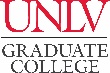 PLAN OF STUDY – Part II: Electrical Engineering RequirementsDUAL DEGREE: MASTER OF SCIENCE IN ENGINEERING – ELECTRICAL ENGINEERING & MASTER OF SCIENCE – MATHEMATICAL SCIENCESComprehensive Exam Track 2016-17CatalogCOURSE REQUIREMENTSCore Courses - 9 CreditsComplete a minimum of three credits in at least three of the areas listed in the catalog:Area 1:      Core Courses - 9 CreditsComplete a minimum of three credits in at least three of the areas listed in the catalog:Area 1:      Core Courses - 9 CreditsComplete a minimum of three credits in at least three of the areas listed in the catalog:Area 1:      Core Courses - 9 CreditsComplete a minimum of three credits in at least three of the areas listed in the catalog:Area 1:      Core Courses - 9 CreditsComplete a minimum of three credits in at least three of the areas listed in the catalog:Area 1:      Core Courses - 9 CreditsComplete a minimum of three credits in at least three of the areas listed in the catalog:Area 1:      Core Courses - 9 CreditsComplete a minimum of three credits in at least three of the areas listed in the catalog:Area 1:      Core Courses - 9 CreditsComplete a minimum of three credits in at least three of the areas listed in the catalog:Area 1:      Core Courses - 9 CreditsComplete a minimum of three credits in at least three of the areas listed in the catalog:Area 1:      COURSE(Prefix & #)CREDITSGRADE (if completed)TERM(Taken/anticipated)USE TOWARDSUBSTITUTION/TRANSFER* (if applicable)SUBSTITUTION/TRANSFER* (if applicable)SUBSTITUTION/TRANSFER* (if applicable)SUBSTITUTION/TRANSFER* (if applicable)COURSE(Prefix & #)CREDITSGRADE (if completed)TERM(Taken/anticipated)USE TOWARDCOURSECREDITSGRADEINSTITUTIONArea 2:      Area 2:      Area 2:      Area 2:      Area 2:      Area 2:      Area 2:      Area 2:      Area 2:      COURSE(Prefix & #)CREDITSGRADE (if completed)TERM(Taken/anticipated)USE TOWARDSUBSTITUTION/TRANSFER* (if applicable)SUBSTITUTION/TRANSFER* (if applicable)SUBSTITUTION/TRANSFER* (if applicable)SUBSTITUTION/TRANSFER* (if applicable)COURSE(Prefix & #)CREDITSGRADE (if completed)TERM(Taken/anticipated)USE TOWARDCOURSECREDITSGRADEINSTITUTIONArea 3:      Area 3:      Area 3:      Area 3:      Area 3:      Area 3:      Area 3:      Area 3:      Area 3:      COURSE(Prefix & #)CREDITSGRADE (if completed)TERM(Taken/anticipated)USE TOWARDSUBSTITUTION/TRANSFER* (if applicable)SUBSTITUTION/TRANSFER* (if applicable)SUBSTITUTION/TRANSFER* (if applicable)SUBSTITUTION/TRANSFER* (if applicable)COURSE(Prefix & #)CREDITSGRADE (if completed)TERM(Taken/anticipated)USE TOWARDCOURSECREDITSGRADEINSTITUTIONAdditional Core Courses - 12 CreditsComplete 12 credits of 700-level additional core courses from the core courses listed in the catalog:Additional Core Courses - 12 CreditsComplete 12 credits of 700-level additional core courses from the core courses listed in the catalog:Additional Core Courses - 12 CreditsComplete 12 credits of 700-level additional core courses from the core courses listed in the catalog:Additional Core Courses - 12 CreditsComplete 12 credits of 700-level additional core courses from the core courses listed in the catalog:Additional Core Courses - 12 CreditsComplete 12 credits of 700-level additional core courses from the core courses listed in the catalog:Additional Core Courses - 12 CreditsComplete 12 credits of 700-level additional core courses from the core courses listed in the catalog:Additional Core Courses - 12 CreditsComplete 12 credits of 700-level additional core courses from the core courses listed in the catalog:Additional Core Courses - 12 CreditsComplete 12 credits of 700-level additional core courses from the core courses listed in the catalog:Additional Core Courses - 12 CreditsComplete 12 credits of 700-level additional core courses from the core courses listed in the catalog:COURSE(Prefix & #)CREDITSGRADE (if completed)TERM(Taken/anticipated)USE TOWARDSUBSTITUTION/TRANSFER* (if applicable)SUBSTITUTION/TRANSFER* (if applicable)SUBSTITUTION/TRANSFER* (if applicable)SUBSTITUTION/TRANSFER* (if applicable)COURSE(Prefix & #)CREDITSGRADE (if completed)TERM(Taken/anticipated)USE TOWARDCOURSECREDITSGRADEINSTITUTIONElective Courses - 9 CreditsComplete a minimum of nine credits of 600- or 700-level MAT, PHY, AST, CEE, CEM, ECG, EGG, CS, ME, or other advisor-approved courses.Elective Courses - 9 CreditsComplete a minimum of nine credits of 600- or 700-level MAT, PHY, AST, CEE, CEM, ECG, EGG, CS, ME, or other advisor-approved courses.Elective Courses - 9 CreditsComplete a minimum of nine credits of 600- or 700-level MAT, PHY, AST, CEE, CEM, ECG, EGG, CS, ME, or other advisor-approved courses.Elective Courses - 9 CreditsComplete a minimum of nine credits of 600- or 700-level MAT, PHY, AST, CEE, CEM, ECG, EGG, CS, ME, or other advisor-approved courses.Elective Courses - 9 CreditsComplete a minimum of nine credits of 600- or 700-level MAT, PHY, AST, CEE, CEM, ECG, EGG, CS, ME, or other advisor-approved courses.Elective Courses - 9 CreditsComplete a minimum of nine credits of 600- or 700-level MAT, PHY, AST, CEE, CEM, ECG, EGG, CS, ME, or other advisor-approved courses.Elective Courses - 9 CreditsComplete a minimum of nine credits of 600- or 700-level MAT, PHY, AST, CEE, CEM, ECG, EGG, CS, ME, or other advisor-approved courses.Elective Courses - 9 CreditsComplete a minimum of nine credits of 600- or 700-level MAT, PHY, AST, CEE, CEM, ECG, EGG, CS, ME, or other advisor-approved courses.Elective Courses - 9 CreditsComplete a minimum of nine credits of 600- or 700-level MAT, PHY, AST, CEE, CEM, ECG, EGG, CS, ME, or other advisor-approved courses.COURSE(Prefix & #)CREDITSGRADE (if completed)TERM(Taken/anticipated)USE TOWARDSUBSTITUTION/TRANSFER* (if applicable)SUBSTITUTION/TRANSFER* (if applicable)SUBSTITUTION/TRANSFER* (if applicable)SUBSTITUTION/TRANSFER* (if applicable)COURSE(Prefix & #)CREDITSGRADE (if completed)TERM(Taken/anticipated)USE TOWARDCOURSECREDITSGRADEINSTITUTIONTOTAL CREDITS* Minimum credits required for graduation = 30RATIONALE FOR SUBSTITUTIONS – if applicableGRADUATION POLICIESTwo courses can be double counted between Electrical Engineering M.S.E and Mathematical Sciences M.S. degrees. Non-ECG courses must be applied towards non-ECG elective credits in the electrical engineering degree program pursued.With the exception of the two shared courses, courses used to fulfill requirements for one degree may not be used toward another degree. Students must complete a minimum of 30 credits of graduate level courses with an overall minimum GPA of 3.00 (B), a minimum GPA of 3.00 (B) each semester, and a minimum GPA of 2.70 (B-) in each class applied towards the 30 credits. Grades below B- are not counted towards the M.S.E. degree and must be repeated or replaced.No more than 3 credits may be from Independent Study (which cumulatively includes Graduate Seminar) and no more than a total of 6 credits of the combination of Independent Study, Graduate Seminar, and Graduate Special Topics may be applied towards the M.S.E. degree program.A candidate for an advanced degree or graduate certificate must have a minimum Graduate Program Grade Point Average of 3.00 to be eligible to graduate or receive the certificate.Refer to the Graduate Catalog for all Academic, Transfer Credit, and program-related policies and requirements. 